Uwagi metodyczneInformacje o stanie i strukturze bezrobocia opracowano na podstawie sprawozdawczości Ministerstwa Rodziny, Pracy i Polityki Społecznej (formularz 
MPiPS – 01).Dane o liczbie bezrobotnych obejmują osoby, które są zarejestrowane w PUP 
w Suwałkach jako bezrobotne, zgodnie z ustawą z dnia 20 kwietnia 2004 r. o promocji zatrudnienia i instytucjach rynku pracy (Dz. U. z 2019 roku poz. 1482 j.t. ze zm.).Przez „ludność czynną zawodowo" należy rozumieć zbiorowość składającą się z osób uznanych w/g klasyfikacji GUS za pracujące oraz osoby bezrobotne, 
o których mowa w pkt. 2.Przez „stopę bezrobocia" należy rozumieć procentowy udział liczby bezrobotnych w liczbie ludności czynnej zawodowo / wg. stanu na koniec okresu sprawozdawczego/.Przez „wskaźnik napływu bezrobotnych" /Wn/ należy rozumieć wyrażony w procentach stosunek nowo zarejestrowanych bezrobotnych w danym okresie sprawozdawczym do liczby bezrobotnych wg stanu na koniec poprzedniego okresu sprawozdawczego.Przez „wskaźnik odpływu bezrobotnych" /Wo/ należy rozumieć wyrażony w procentach stosunek liczby bezrobotnych wyrejestrowanych z PUP w Suwałkach w danym okresie sprawozdawczym /odpływ/ do liczby bezrobotnych wg. stanu na koniec poprzedniego okresu sprawozdawczego.Przez „wskaźnik płynności rynku pracy" /Wp/ należy rozumieć wyrażony w procentach stosunek liczby bezrobotnych, którzy podjęli pracę w danym okresie sprawozdawczym do liczby nowo zarejestrowanych bezrobotnych w tym okresie.RYNEK PRACY w czerwcu 2020 roku1.1 Poziom, dynamika bezrobociaLiczba bezrobotnych zarejestrowanych na dzień 30.06.2020 r. wynosiła 2 742 osoby 
i była wyższa o 53 osoby w stosunku do liczby bezrobotnych zarejestrowanych na koniec 
maja 2020r. W stosunku do analogicznego okresu roku 2019 była wyższa o 752 osoby 
(czerwiec 2019 r. – 1 990 osób).Na dzień 30 czerwca 2020 r. liczba bezrobotnych zamieszkałych w mieście Suwałki wynosiła 2 026 osób, co stanowiło 73,9% ogółu bezrobotnych. Na wsi zamieszkiwało 716 osób, co stanowiło 26,1% ogółu bezrobotnych.Największą liczbę bezrobotnych w marcu 2020 r. odnotowano w gminach:Suwałki 	– 176 osób 		(czerwiec 2019 r. – 139 osób),Szypliszki 	– 96 osób 		(czerwiec 2019 r. – 61 osób),Raczki 		– 95 osób 		(czerwiec 2019 r. – 73 osób).Najmniej bezrobotnych odnotowano w gminach:	Rutka Tartak	– 33 osoby		(czerwiec 2019 r – 19 osób),Wiżajny 	– 37 osób 		(czerwiec 2019 r – 39 osób),Jeleniewo 	– 46 osób 		(czerwiec 2019 r – 41 osób),Bakałarzewo	– 57 osób 		(czerwiec 2019 r – 50 osób).Ruch bezrobotnych „napływy” i „odpływy” w 2019 i w 2020 roku. Obliczony przez GUS wskaźnik stopy bezrobocia na dzień 31.05.2020 wynosił odpowiednio:powiat suwalski 			- 6,6 % 	(kwiecień 2020 r. - 4,6 %)miasto Suwałki			- 5,0 % 	(kwiecień 2020 r. - 6,1 %)województwo podlaskie		- 7,7 %		(kwiecień 2020 r.- 7,4 %)kraj				- 6,0 % 	(kwiecień 2020 r.- 5,8 %)W okresie sześciu miesięcy 2020 roku zarejestrowano 2 225 osób bezrobotnych, natomiast wyłączono z ewidencji 1 460 osób (analogicznie w 2019 r. „napływ” – 1 949 osób, „odpływ” – 
2 075 osób). W analizowanym okresie „napływ” bezrobotnych był wyższy o 765 osób w porównaniu do „odpływu” (w analogicznym okresie 2019 roku „napływ” był niższy o 126 osób).Bezrobotni zarejestrowani w okresie sześciu miesięcy 2020 roku „napływ” 2 225 osób, z tego:zarejestrowani po raz pierwszy – 390 osób (17,5 % ogółu zarejestrowanych „napływ”), w analogicznym okresie 2019 r. – 342 osoby (17,6 %)zarejestrowani po raz kolejny – 1 835 osób (82,5 % ogółu zarejestrowanych „napływ”), 
w analogicznym okresie 2019 r. –1 607 osób (82,4 %)Bezrobotni wyłączeni z ewidencji w okresie sześciu miesięcy 2020 roku „odpływ” 1 460 osób, z tego:podjęcia pracy – 785 osób (53,8 % ogółu wyłączeń), 
w analogicznym okresie 2019 r. – 988 osób (47,6 %)niepotwierdzenia gotowości do pracy – 193 osoby (13,2% ogółu wyłączeń), 
w analogicznym okresie 2019 r. – 425 osób (20,5 %),dobrowolna rezygnacja – 175 osób (12,0% ogółu wyłączeń), 
w analogicznym okresie 2019 r. – 302 osoby (14,6 %).Wskaźniki dotyczące ruchu bezrobotnych w czerwcu 2020 roku kształtowały się następująco:wskaźnik napływu bezrobotnych	Wn = 12,3 %	 (czerwiec 2019 Wn = 13,5 %),wskaźnik odpływu bezrobotnych	Wo = 10,4 %	 (czerwiec 2019 Wo = 16,4 %),wskaźnik płynności rynku pracy	Wp = 64,9 %	 (czerwiec 2019 Wp = 53,8 %).Na podstawie danych statystycznych można stwierdzić, że od 2014 roku odnotowujemy spadek w liczbie osób bezrobotnych, od roku 2020 odnotowujemy wzrost bezrobocia. Zauważamy tendencję nieznacznego wzrostu bezrobocia w okresie zimowym, a spadek w okresie letnim (sezonowość bezrobocia), w roku 2020 rejestrujemy bardzo wyraźny wzrost bezrobocia .Liczba zarejestrowanych bezrobotnych na koniec miesiąca czerwca w latach 2012 – 20201.2 Zmiany w poziomie bezrobocia – wyłączenia z ewidencjiAnalizując zmiany w poziomie bezrobocia można stwierdzić, że wyłączenia z ewidencji w okresie sześciu miesięcy 2020 roku, spowodowane były głównie: podjęciami pracy – 53,8% ogółu wyłączeń, następną pozycję stanowiły niepotwierdzania gotowości do pracy i dobrowolne rezygnacje – 25,2,1%. W analogicznym okresie 2019 roku podjęcia pracy stanowiły 47,6% ogółu, a niepotwierdzania gotowości do pracy i dobrowolna rezygnacja stanowiły – 35,0% ogółu wyłączeń. 2. Struktura bezrobotnych2.1 KobietyW okresie sześciu miesięcy 2020 roku zarejestrowało się 1 050 bezrobotnych kobiet (analogicznie 2019 rok – 888 kobiet).Na dzień 30.06.2020 r. było zarejestrowanych 1 406 bezrobotnych kobiet, które stanowiły 51,3% ogółu bezrobotnych (analogicznie 2019 rok – 1 066 kobiet, tj. 53,6% ogółu bezrobotnych).Bezrobotne kobiety zamieszkałe w mieście Suwałki w liczbie 1 041 osób stanowiły 
51,4% zarejestrowanych bezrobotnych z terenu miasta.Bezrobotne kobiety zamieszkałe na wsi w liczbie 365 osób stanowiły 
51,0% zarejestrowanych bezrobotnych zamieszkałych na wsi.Wśród ogółu zarejestrowanych bezrobotnych kobiet:1 298		-	kobiet poprzednio pracujących,80		-	kobiet zwolnionych z przyczyn dotyczących zakładu pracy,309		-	kobiet z prawem do zasiłku,108		-	kobiet dotychczas niepracujących.2.2 Bezrobotni z prawem do zasiłku W okresie sześciu miesięcy 2020 roku zarejestrowały się 604 osoby z prawem do zasiłku, w tym 345 kobiet, (analogicznie 2019 rok – 397 osób, w tym 221 kobiet).Na dzień 30.06.2020 r. liczba bezrobotnych z prawem do zasiłku osiągnęła wielkość 
536 osób, co stanowiło 19,6% ogółu zarejestrowanych bezrobotnych (analogicznie 2019 rok 
– 315 osób, co stanowiło 15,8% ogółu bezrobotnych).Zamieszkali w mieście z prawem do zasiłku w liczbie 400 osób, stanowili 
19,7% zarejestrowanych bezrobotnych z miasta. Bezrobotni z terenów wiejskich z prawem do zasiłku w liczbie 136 osób, stanowili 
19,0% bezrobotnych zamieszkałych na wsi.2.3 Zarejestrowani bezrobotni według wieku (stan na dzień 30.06.2020 r. 
i 30.06.2019 r.)Zarejestrowani bezrobotni wg wieku - stan na dzień 30.06.2020 r.Analizując wiek zarejestrowanych bezrobotnych można stwierdzić, iż najwięcej osób bezrobotnych było w trzech przedziałach wiekowych:25-34 lata (868 osób), co stanowiło 31,7 % ogółu zarejestrowanychw grupie tej:długotrwale bezrobotni stanowili 				26,7%	(2019 r. - 35,7%),posiadający co najmniej jedno dziecko do 6 roku życia	33,6%	(2019 r. – 43,1%),bezrobotni niepełnosprawni stanowili 			2,7%	(2019 r. - 2,6%),bezrobotni do 30 roku życia stanowili 			53,6%	(2019 r. – 49,7%),35-44 lata ( 605 osób), co stanowiło 22,1 % ogółu zarejestrowanychw grupie tej:długotrwale bezrobotni stanowili 				35,9%	(2019 r. – 41,2%),posiadający co najmniej jedno dziecko do 6 roku życia	20,0%	(2019 r. - 24,4%),bezrobotni niepełnosprawni stanowili 	 		6,3%	(2019 r. – 7,9%),45-54 lata ( 446 osób), co stanowiło 16,3 % ogółu zarejestrowanych bezrobotnychw grupie tej:długotrwale bezrobotni stanowili 				35,9%	(2019 r. – 47,3%),posiadający co najmniej jedno dziecko do 6 roku życia	1,4%	(2019 r. – 1,7%),bezrobotni niepełnosprawni stanowili			11,2%	(2019 r. – 14,2%),bezrobotni powyżej 50 roku życia stanowili			51,6%	(2019 r. – 55,1%).2.4 Zarejestrowani bezrobotni według poziomu wykształcenia (stan na dzień 30.06.2020 r. i 30.06.2019 r.)Zarejestrowani bezrobotni wg wykształcenia – stan na dzień 30.06.2020 r.Z analizy poziomu wykształcenia zarejestrowanych bezrobotnych wynika, że najwięcej osób bezrobotnych posiadało:wykształcenie gimnazjalne i poniżej (675 osób), co stanowiło 24,6 % ogółu zarejestrowanych. w grupie tej:długotrwale bezrobotni stanowili 				40,0%	(2019 r. – 46,7%),osoby do 30 roku życia stanowiły				24,2%	(2019 r. – 22,9%),osoby do 25 roku życia stanowiły 				13,3%	(2019 r. – 12,7%),osoby powyżej 50 roku życia stanowiły 			32,4%	(2019 r. – 34,2%),bezrobotni niepełnosprawni stanowili			9,9%	(2019 r. – 13,1%),wykształcenie policealne i średnie zawodowe (648 osób), co stanowiło 23,6 % ogółu zarejestrowanych bezrobotnych.w grupie tej:długotrwale bezrobotni stanowili 				28,4%	(2019 r. – 39,6%),osoby do 30 roku życia stanowiły				35,8%	(2019 r. – 28,5%),osoby do 25 roku życia stanowiły 				19,9%	(2019 r. – 12,9%),osoby powyżej 50 roku życia stanowiły 			24,9%	(2019 r. – 29,4%),bezrobotni niepełnosprawni stanowili			8,2%	(2019 r. – 10,7%),wykształcenie zasadnicze zawodowe (564 osoby), co stanowiło 20,6 % ogółu zarejestrowanych.w grupie tej:długotrwale bezrobotni stanowili 				33,7%	(2019 r. – 47,8%),osoby do 30 roku życia stanowiły				18,8%	(2019 r. – 14,9%),osoby do 25 roku życia stanowiły 				9,2%	(2019 r. – 7,7%),osoby powyżej 50 roku życia stanowiły 			39,0%	(2019 r. – 43,3%),bezrobotni niepełnosprawni stanowili			11,0%	(2019 r. – 14,0%).2.5 Bezrobotni według stażu pracy i czasu pozostawania bez pracy w miesiącach (stan na dzień 30.06.2020 r.)wśród zarejestrowanych bezrobotnych największą populację stanowili bezrobotni 
ze stażem pracy od 1 do 5 lat (28,9 % ogółu zarejestrowanych). w grupie tej:długotrwale bezrobotni stanowili				29,9%	(2019 r. – 39,6%),osoby do 30 roku życia stanowiły				41,9%	(2019 r. – 33,7%),bezrobotni do 25 roku życia stanowili 			14,8%	(2019 r. – 12,1%),bezrobotni powyżej 50 roku życia stanowili 			8,3%	(2019 r. – 11,3%),bezrobotni niepełnosprawni stanowili			6,1%	(2019 r. – 7,5%),bezrobotni ze stażem pracy do 1 roku, stanowili 23,2% ogółu zarejestrowanych bezrobotnych. 
w grupie tej:długotrwale bezrobotni stanowili 				33,1%	(2019 r. – 46,8%),osoby do 30 roku życia stanowiły				54,5%	(2019 r. – 43,7%),osoby do 25 roku życia stanowiły 				27,2%	(2019 r. – 20,1%),osoby powyżej 50 roku życia stanowiły 			9,8%	(2019 r. – 13,4%),bezrobotni niepełnosprawni stanowili			5,2%	(2019 r. – 7,4%).2.6 Osoby w wybranych kategoriach wg stanu na dzień 30.06.2020 r. 
i 30.06.2019 r. 3. Zwolnienia z przyczyn dotyczących zakładów pracyW okresie sześciu miesięcy 2020 roku zarejestrowało się 130 osób zwolnionych 
z przyczyn dotyczących zakładu pracy (analogicznie w 2019 roku 71 osób). Na dzień 30.06.2020 r. liczba bezrobotnych zwolnionych z przyczyn dotyczących zakładu pracy wynosiła 130 osób, w tym 80 kobiet (analogicznie 2019 r. – 74 osoby, w tym 37 kobiet).W okresie sześciu miesięcy 2020 roku dwa zakłady pracy zgłosiły zwolnienie grupowe 
z przyczyn dot. zakładu pracy:Nest Bank S.A. Warszawa 	- 5 osób,Mispol S.A. Białystok 		- 82 osoby,4. Pośrednictwo pracy4.1 Oferty pracyW okresie sześciu miesięcy 2020 roku zakłady zgłosiły 960 miejsc pracy i miejsc aktywizacji zawodowej, w tym 147 miejsc pracy i aktywizacji zawodowej subsydiowanej 
(w 2019 roku – 1 200 miejsc pracy i miejsc aktywizacji zawodowej, w tym 241 miejsc pracy 
i aktywizacji zawodowej subsydiowanej). Z ogółu zgłoszonych miejsc:zatrudnienie lub inna praca zarobkowa – 859 miejsc (tym 46 miejsc pracy subsydiowanej tj. prace interwencyjne, podjęcie pracy w ramach refundacji kosztów doposażenia/wyposażenia stanowiska pracy),miejsca aktywizacji zawodowej subsydiowanej – 101 miejsc, z czego:83 miejsca na staż,18 miejsc na prace społecznie użyteczne,Zgłoszone miejsca pracy i miejsca aktywizacji zawodowej:- z sektora publicznego zgłoszono 		 - 48 miejsc,- z sektora prywatnego zgłoszono 		 - 912 miejsc.Dla osób niepełnosprawnych zakłady zgłosiły 18 miejsc pracy i aktywizacji zawodowej w (tym 3 miejsce pracy subsydiowane).W celu pozyskania ofert pracy, nawiązania współpracy oraz monitorowania lokalnego rynku pracy pośrednicy pracy nawiązali kontakty z pracodawcami w liczbie 45.4.2 W sieci EURESUrząd prowadzi pośrednictwo pracy za granicą w krajach Europejskiego Obszaru Gospodarczego (EOG) w ramach sieci EURES. Doradca klienta informuje osoby zainteresowane wyjazdem do innego kraju w celu podjęcia pracy o warunkach życia i pracy oraz sytuacji w krajach EOG oraz prowadzi pośrednictwo pracy dla pracodawców krajowych, jeżeli pracodawca zgłosi taką potrzebę.W okresie czterech miesięcy 2020 roku urząd dysponował 30 zagranicznymi ofertami upowszechnianymi przez urząd w ramach sieci EURES.Oferty pochodziły z następujących krajów EOG: Belgia, Hiszpania, Holandia, Irlandia, Niemcy, Norwegia, Portugalia i Szwecja.W okresie sześciu miesięcy 2020 roku z usług pośrednictwa EURES skorzystało 45 osób bezrobotnych i poszukujących pracy.4.3 CudzoziemcyOświadczenia o powierzeniu wykonywania pracy obywatelom Republiki Białorusi, Republiki Armenii, Republiki Gruzji, Republiki Mołdawii, Federacji Rosyjskiej i Ukrainy:W okresie sześciu miesięcy 2020 roku pracodawcy i inne podmioty złożyły do urzędu 2 121 oświadczenia (w analogicznym okresie 2019 roku – 4 167 oświadczeń). Oświadczenia dotyczyły powierzenia pracy obywatelom: Ukrainy - 1 629, Białorusi - 396, Gruzji - 57, Mołdawii - 28, Rosja - 9, Armenii - 2.Zezwolenia na pracę sezonową w sektorach związanych z rolnictwem, ogrodnictwem 
i turystyką.W okresie sześciu miesięcy 2020 roku złożono 30 wniosków w sprawie zezwolenia na pracę sezonową dla obywateli Ukrainy, Mołdawii i Białorusi. Dotychczas wydano 8 zezwoleń na prace sezonowe.Informacja starosty na temat możliwości zaspokojenia potrzeb kadrowych podmiotu powierzającego wykonywanie pracy cudzoziemcowi.Warunkiem wydania przez wojewodę zezwolenia na pracę cudzoziemcowi, jest przedłożenie informacji starosty o braku możliwości zaspokojenia potrzeb kadrowych pracodawcy 
w oparciu o rejestr bezrobotnych lub negatywnym wyniku rekrutacji organizowanej dla pracodawcy (tzw. test rynku pracy).W okresie sześciu miesięcy 2020 roku wpłynęły 22 wniosków o wydanie opinii dotyczącej sytuacji na lokalnym rynku pracy w zakresie zatrudnienia cudzoziemców na 574 miejsca pracy.4.4 Podjęcia pracyW okresie sześciu miesięcy 2020 roku pracę podjęło 785 osób, w tym 379 kobiet (analogicznie 2019 r. – 988 osób, w tym 476 kobiet).4.5 Bezrobotni pobierający dodatek aktywizacyjny W okresie sześciu miesięcy 2020 roku 134 osoby bezrobotne posiadające prawo do zasiłku podjęły zatrudnienie z własnej inicjatywy, a tym samym nabyło prawo do dodatku aktywizacyjnego (analogicznie 2019 rok – 162 osoby bezrobotne).Na dzień 30.06.2020 r. 41 osób było uprawnione do otrzymywania dodatku aktywizacyjnego (analogicznie 2019 r. – 41 osób).5. Poradnictwo zawodoweW okresie sześciu miesięcy 2020 roku w ramach poradnictwa zawodowego:1 895 osób zostało objętych Indywidualnym Planem Działania,udzielono 868 informacji indywidulnych,udzielono 208 porad indywidualnych,11 osób uczestniczyło w jednej poradzie grupowejPonadto 149 osób poszukujących pracy (niezarejestrowanych w PUP) skorzystało
z indywidualnej informacji.7. Wsparcie przedsiębiorstw i sytuacja na rynku pracy w stanie epidemicznym.Ogłoszony na terytorium Polski stan epidemiczny wpływa w sposób istotny na sytuację ekonomiczną firm.W celu złagodzenia negatywnych skutków, jakie ten stan wywołuje powiatowe urzędy pracy w imieniu Starosty, realizują zadania określone w tzw. Tarczy antykryzysowej.Na wsparcie przedsiębiorców w ramach COVID-19 otrzymano środki finansowe w kwocie 41 582 500 zł.Formy wsparcia dla Przedsiębiorców:Niskoprocentowa pożyczka dla mikroprzedsiębiorców (zatrudniających od 1- 9 pracowników) w kwocie do 5 000 złzłożono 						– 4 307 wnioskówrozpatrzono pozytywnie 				– 4 090 wnioskówzrealizowano na kwotę 				– 20 433 455 złrozpatrzono negatywnie 				– 87 wnioskówbez rozpatrzenia 					– 118 wniosków 
(rezygnacja przedsiębiorców, skierowanie wniosku do niewłaściwego urzędu, złożenie wniosku 2-krotnie)Dofinansowanie części kosztów prowadzenia działalności gospodarczej dla przedsiębiorcy będącego osobą fizyczną niezatrudniającego pracowników (przy spadku obrotów co najmniej 30%)złożono 						- 766 wnioskówrozpatrzono pozytywnie 				- 649 wnioskówkwota przyznanego dofinansowania			- 3 537 300 złśrodki wypłacone 					- 1 871 740 złrozpatrzono negatywnie 				- 99 wniosków (lub rezygnacja z wniosku)Dofinansowanie części kosztów wynagrodzeń  pracowników oraz należnych składek na ubezpieczenia społeczne dla mikro-, małego i średniego przedsiębiorcy (przy spadku obrotów gospodarczych co najmniej 30%)złożono 						- 362 wnioskirozpatrzono pozytywnie 				- 315 wnioskówkwota przyznanego dofinansowania			- 8 519 081,90 złśrodki wypłacone 					- 3 176 782,94 złrozpatrzono negatywnie 				- 25 wniosków (lub rezygnacja z wniosku)Dofinansowanie części kosztów wynagrodzeń  pracowników oraz należnych składek na ubezpieczenia społeczne dla organizacji pozarządowych lub podmiotów, o których mowa w art.3 ust.3 Ustawy o działalności pożytku publicznego i o wolontariacie
(przy spadku przychodów z działalności statutowej co najmniej 30%)złożono 						- 6 wnioskówrozpatrzono pozytywnie 				- 4 wnioskikwota przyznanego dofinansowania 		- 78 483,06 złśrodki wypłacone 					- 23 276,67 złanulowane przez organizację			- 2 wnioskiDo dnia 30 czerwca liczba złożonych wniosków ogółem	- 5 441 w tym:rozpatrzonych pozytywnie  				- 5 058rozpatrzonych negatywnie lub anulowanych 	-    331Kwota przyznanego wsparcia ogółem 			- 32 568 309,96 złŚrodki wypłacone ogółem 		      		- 25 505 244,61 złLiczba pracowników objętych wsparciem 		- 3 2158. Aktywizacja zawodowa bezrobotnych przy udziale środków Funduszu Pracy i innych środków finansowych Środki finansowe przyznane w 2020 roku:na realizację programów na rzecz promocji zatrudnienia i aktywizacji zawodowej (ustawowe formy aktywizacji - algorytm) 	– 1 098 644,74 zł,na realizację programów współfinansowanych z Europejskiego Funduszu Społecznego 
 							– 3 033 373,26 zł z przeznaczeniem na:na realizację projektu w ramach Programu Operacyjnego Wiedza, Edukacja, Rozwój – 
1 631 409,55 zł,na realizację projektu w ramach Regionalnego Programu Operacyjnego 2014-2020 – 
1 401 963,71 zł,Krajowy Fundusz Szkoleniowy – środki finansowe w kwocie 535 500,00 zł na finansowanie działań na rzecz kształcenia ustawicznego pracowników i pracodawców,Na realizację zadań związanych z rehabilitacją zawodową i zatrudnieniem osób niepełnosprawnych przyznano z PFRON kwotę 140 000,00 złOgólna kwota środków finansowych wynosiła 4 807 518,00 zł, w tym na aktywizację zawodową osób bezrobotnych 4 272 018,00 zł.W 2020 roku urząd kontynuuje działania aktywizacyjne z 75 osobami rozpoczętymi w 2019 roku.W okresie 6 miesięcy 2020 roku aktywizacją zawodową objęto  134 osoby bezrobotne. Aktywizacja  zawodowa w poszczególnych aktywnych formach przedstawiała się następująco:staże 		 			 - 64 osoby,prace interwencyjne 			 - 27 osób,prace społecznie użyteczne 		 - 17 osób,rozwój zawodowy:			 - 16 osób,szkolenia 				 - 16 osób,podjęcie pracy w ramach doposażenia/wyposażenia stanowiska pracy 							 - 5 osoby (uzupełnienie),roboty publiczne 			 - 3 osoby,podjęcie pracy w ramach refundacji części kosztów zatrudnienia bezrobotnych do 30 roku życia (art. 150f)			 - 2 osoby.W 2020 roku PUP realizował następujące projekty:Projekt „Aktywizacja osób od 30 roku życia pozostających bez pracy w powiecie suwalskim i mieście Suwałki (VI)” realizowany w ramach Regionalnego Programu Operacyjnego Województwa Podlaskiego. Planowana liczba osób w projekcie: 100 osób bezrobotnych. Działania aktywizacyjne w projekcie to: poradnictwo zawodowe, pośrednictwo pracy, prace interwencyjne, staże, jednorazowe środki na podjęcie działalności gospodarczej, doposażenie/wyposażenie stanowiska pracy. Do dnia 30 czerwca 2020 r. 26 osób przystąpiło do projektu (12 osób w ramach prac interwencyjnych, 14 osób w ramach stażu),Projekt „Aktywizacja osób młodych pozostających bez pracy w powiecie suwalskim 
i mieście Suwałki (VI)” w ramach Osi Priorytetowej I – „Rynek pracy otwarty dla wszystkich” Programu Operacyjnego Wiedza Edukacja Rozwój 2014-2020. Planowana liczba osób w projekcie: 116 osób bezrobotnych. Działania aktywizacyjne w projekcie to: poradnictwo zawodowe, pośrednictwo pracy, prace interwencyjne, staże, jednorazowe środki na podjęcie działalności gospodarczej, doposażenie/wyposażenie stanowiska pracy. Do dnia 30 czerwca 2020 r. 44 osoby przystąpiły do projektu (29 osób w ramach stażu, 12 osób w ramach prac interwencyjnych oraz 3 osoby w ramach wyposażenia/doposażenia stanowiska pracy).W ramach zadań realizowanych z Krajowego Funduszu Szkoleniowego , urząd zawarł z 27 pracodawcami umowy na sfinansowanie kosztów kształcenia ustawicznego 490 pracowników i pracodawców:Szpital Wojewódzki w Suwałkach			-395 pracowników,Przedsiębiorstwo Drogowo – Mostowe S.A. 		- 22 pracowników,Samodzielny Publiczny Zespół Opieki Paliatywnej w Suwałkach										- 14 pracowników,Centrum Usług wspólnych w Suwałkach		- 13 pracowników,Malow Sp. z o.o. w Suwałkach				- 10 pracowników,PPHU Invest.com Urszula Raczkowska w Suwałkach	- 8 pracowników,Fabryka Smaku Marcin Wikarski w Suwałkach		- 5 pracowników,a w przypadku pozostałych pracodawców umowy na przeszkolenie po 1 pracowniku.9. Pozostałe działania Urzędu: Kontynuacja realizacji projektu „Zielona Linia – Centrum Informacyjno-Konsultacyjne Służb Zatrudnienia” („Urząd Pracy 7 dni w tygodniu 24h na dobę”). Celem projektu jest poszerzenie dostępności usług Służb Zatrudnienia.Kontynuacja realizacji porozumienia partnerskiego ze Stowarzyszeniem dla Rozwoju 
w Suwałkach. Zadaniem PUP jest zabezpieczenie środków finansowych na świadczenia integracyjne (uczestnikom zajęć w Centrum Integracji Społecznej).Kontynuacja realizacji porozumienia o współpracy w sprawie zadania pod nazwą „Aktywizacja zawodowa – Wewnętrzny ośrodek zwolnień monitorowanym w Areszcie Śledczym w Suwałkach. Zadaniem PUP jest udzielanie skazanym informacji na temat pracy oraz możliwości szkolenia i kształcenia w celu zwiększenia kwalifikacji zawodowych.Kontynuacja realizacji porozumienia z Miejskim Ośrodkiem Pomocy Rodzinie na rzecz współpracy w zakresie aktywizacji zawodowej osób bezrobotnych, korzystających ze świadczeń pomocy społecznej.TabeleLiczba i struktura bezrobotnych w gminie BakałarzewoDane statystyczne na dzień 30 czerwca 2020 r.Gmina BakałarzewoLiczba i struktura bezrobotnych w gminie FilipówDane statystyczne na dzień 30 czerwca 2020 r.Gmina FilipówLiczba i struktura bezrobotnych w gminie JeleniewoDane statystyczne na dzień 30 czerwca 2020 r.Gmina Jeleniewo Liczba i struktura bezrobotnych w gminie PrzeroślDane statystyczne na dzień 30 czerwca 2020 r.Gmina Przerośl Liczba i struktura bezrobotnych w gminie RaczkiDane statystyczne na dzień 30 czerwca 2020 r.Gmina RaczkiLiczba i struktura bezrobotnych w gminie Rutka TartakDane statystyczne na dzień 30 czerwca 2020 r.Gmina Rutka Tartak Liczba i struktura bezrobotnych w gminie SuwałkiDane statystyczne na dzień 30 czerwca 2020 r.Gmina SuwałkiLiczba i struktura bezrobotnych w gminie SzypliszkiDane statystyczne na dzień 30 czerwca 2020 r.Gmina SzypliszkiLiczba i struktura bezrobotnych w gminie WiżajnyDane statystyczne na dzień 30 czerwca 2020 r.Gmina Wiżajny Liczba i struktura bezrobotnych w mieście SuwałkiDane statystyczne na dzień 30 czerwca 2020 r.Miasto SuwałkiRok 2019Stan„Napływ”„Odpływ”Stopa bezrobociaStyczeń	2248453321+ 132M1635343250+ 935,6%W61311071+ 394,3%Luty2186294356- 62M1607223251- 285,5%W57971105- 344,1%Marzec2205367348+ 19M1630278255+ 235,6%W5758993- 44,1%Kwiecień2119280366- 86M1565212277- 655,4%W5546889- 213,9%Maj2050278347- 69M1486204283- 795,1%W5647464+ 104,0%Czerwiec1990277337- 60M1438204252- 485,0%W5527385- 123,9%Lipiec1975363378- 15M1440265263+ 25,0%W53598115- 173,8%Sierpień2028356303+ 53M1484279235+ 445,1%W5447268+ 93,9%Wrzesień1968356416- 601436262310- 484,8%53294106- 123,8%Październik1942384410- 261408280308- 284,8%534104102+ 23,8%Listopad1948317311+ 61411238235+ 34,8%5377976+ 33,9%Grudzień1977290261+ 29M1429209191+ 184,8%W5488170+ 93,9%Razem 201940154154- 139M29973110- 113W10181044- 26Rok 2020Stan„Napływ”„Odpływ”Stopa bezrobociaStyczeń	2185472264+ 208M1602356183+ 1735,4%W54811681+ 354,2%Luty2209330306+ 24M1619236219+ 175,4%W5909487+ 74,2%Marzec2272361298+ 63M1965266219+ 475,5%W6069579+ 164,3%Kwiecień2478351144+ 207M183426091+ 1696,1%W6449153+ 384,6%Maj2689379168+ 211M1982277129+ 1486,6%W70710239+ 635,0%Czerwiec2742331279+ 52M2026248205+ 43W7168374+ 9Razem 202022241459+ 765M16431046+ 597W581413+ 168MiesiącLiczba zarejestrowanych bezrobotnych w latachLiczba zarejestrowanych bezrobotnych w latachLiczba zarejestrowanych bezrobotnych w latachLiczba zarejestrowanych bezrobotnych w latachLiczba zarejestrowanych bezrobotnych w latachLiczba zarejestrowanych bezrobotnych w latachLiczba zarejestrowanych bezrobotnych w latachLiczba zarejestrowanych bezrobotnych w latachLiczba zarejestrowanych bezrobotnych w latach201220132014201520162017201820192020Styczeń5 2915 7665 4644 0523 6623 1302 3402 2482 185Luty5 4285 9045 3794 1813 7053 1452 3582 1862 209Marzec5 2595 8645 3643 9503 5202 9742 3422 2052 272Kwiecień5 0695 7454 9793 6993 2982 7772 2522 1192 478Maj4 9065 5084 4833 4792 9862 5752 1322 0502 689Czerwiec4 7575 2524 1873 2492 8552 4322 0471 9902 742Lipiec4 7395 0334 0553 2072 8132 4392 0901 975Sierpień4 7694 9323 8923 1612 8762 4672 1052 028Wrzesień4 7424 8033 8093 1282 7992 4082 1171 968Październik4 7494 7063 6473 1462 7162 2712 1131 942Listopad4 9554 9213 6653 2742 8162 2812 1561 948Grudzień5 2115 1903 7923 3442 9202 2832 1161 977Lp.Wyłączenia z ewidencji z powodu: Od początku rokuOd początku rokuLp.Wyłączenia z ewidencji z powodu: 2020 r.2019 r.IPodjęcia pracy 7859881Podjęcia pracy niesubsydiowanej748869 W tym podjęcie działalności gospodarczej2739 W tym pracy sezonowej002Podjęcia pracy subsydiowanej37119Podjęcia prac interwencyjnych2750Podjęcia robót publicznych311Podjęcia działalności gospodarczej018W tym w ramach bonu na zasiedlenie00Podjęcia pracy w ramach refundacji kosztów zatrudnienia bezrobotnego (w tym także w ramach uzupełnień)518Podjęcie pracy poza miejscem zamieszkania w ramach bonu na zasiedlenie010Podjęcie pracy w ramach bonu zatrudnieniowego00Podjęcie pracy w ramach świadczenia aktywizacyjnego00Podjęcie pracy w ramach grantu na telepracę00Podjęcie pracy w ramach refundacji składek na ubezpieczenia społeczne00Podjęcie pracy w ramach dofinansowania wynagrodzenia za zatrudnienie skierowanego bezrobotnego powyżej 50 roku życia00Inne  212IIRozpoczęcia szkolenia 1641W tym w ramach bonu szkoleniowego00IIIRozpoczęcia stażu6471W tym w ramach bonu stażowego00IVRozpoczęcia przygotowania zawodowego w miejscu pracy05VRozpoczęcia pracy społecznie użytecznej1719W tym w ramach PAI00VISkierowanie do agencji zatrudnienia w ramach zlecenia działań aktywizacyjnych 00VIIOdmowy bez uzasadnionej przyczyny przyjęcia propozycji odpowiedniej pracy lub innej formy pomocy, w tym w ramach PAI28VIIIOdmowa ustalenia profilu pomocyx0IXNiepotwierdzenia gotowości do pracy193425XDobrowolnej rezygnacji175302XIPodjęcia nauki00XIIOsiągnięcie wieku emerytalnego1835XIIINabycia praw emerytalnych lub rentowych3015XIVNabycia praw do świadczenia przedemerytalnego  1218XVInnych1481480Ogółem wyłączenia14602075Grupa wiekuGrupa wiekuLiczba bezrobotnychLiczba bezrobotnychLiczba bezrobotnychLiczba bezrobotnychGrupa wiekuGrupa wiekuOgółemOgółemW tym kobietyW tym kobiety2020 rokA27421990% ogółu bezrobotnych14061066% bezrobotnych kobiet2019 rokB27421990% ogółu bezrobotnych14061066% bezrobotnych kobietWiek w latachWiek w latach18-24A36213,218613,2B21210,714013,125-34A86831,754438,7B56828,536834,535-44A60522,132423,0B47123,726524,945-54A44616,322415,9B34517,317216,155-59A28210,31289,1B24912,512111,460-64A1796,5B1457,3Wykształcenie2020 rok2019 rokLiczba bezrobotnychLiczba bezrobotnychLiczba bezrobotnychLiczba bezrobotnychWykształcenie2020 rok2019 rokABOgółemOgółemW tym kobietyW tym kobietyOgółem AB27421990% ogółubezrobotnych14061066% bezrobotnychkobietWyższeA50318,334324,4WyższeB33216,722621,2Policealne i średnie zawodoweA64823,633724,0Policealne i średnie zawodoweB44922,626424,8Średnie ogólnokształcąceA35212,821014,9Średnie ogólnokształcąceB22611,414813,9Zasadnicze zawodoweA56420,622816,2Zasadnicze zawodoweB41620,917416,3Gimnazjalne i poniżejA67524,628820,5Gimnazjalne i poniżejB56728,525423,8Staż pracyw latachLiczbabezrobotnychLiczbabezrobotnychCzas pozostawania bez pracy w miesiącachCzas pozostawania bez pracy w miesiącachCzas pozostawania bez pracy w miesiącachCzas pozostawania bez pracy w miesiącachCzas pozostawania bez pracy w miesiącachCzas pozostawania bez pracy w miesiącachStaż pracyw latachLiczbabezrobotnychLiczbabezrobotnychDo 11 - 33 - 66 - 1212 - 24Pow. 24Ogółem2742% ogółu316557671529295374Do 1 roku63523,28511517711461831 - 579228,98817720015884855 - 1042015,3539210276445310 - 2039414,440997283415920 - 302288,321424746304230 i więcej993,612933171315Bez stażu1746,3172340352237LpWyszczególnienieA - 2020Ogółem % udział Kobiety Mężczyźni B - 2019Ogółem % udział Kobiety Mężczyźni 1Osoby w okresie do 12 miesięcy od A421,52814ukończenia naukiB392,024152.CudzoziemcyA50,250B50,2413Kobiety, które nie podjęły zatrudnienie poA33212,1332urodzeniu dzieckaB34417,33444.Osoby bez kwalifikacji zawodowychA99136,1511480B75738,04093485.Osoby bez doświadczenia zawodowegoA38414,0225159B29815,01881106.Osoby będące w szczególnej sytuacji naA208576,01116969rynku pracy, z tego:B158979,8895694Osoby do 30 roku życiaA82730,2489338B49424,8329165w tym osoby do 25 roku życiaA36213,2186176B21210,614072Osoby długotrwale bezrobotneA88932,4507382B86343,4496367Osoby powyżej 50 roku życiaA69125,2243448B58429,4217367Osoby posiadające co najmniej jednoA49017,944347dziecko do 6 roku życiaB43922,139940Osoby posiadające co najmniej jednoA60,251dziecko niepełnosprawne do 18 roku życiaB60,360Niepełnosprawni bezrobotniA2147,881133B20810,5731357.Poszukujący pracy - niepełnosprawni A852362niepozostający w zatrudnieniuB1002872WYSZCZEGÓLNIENIEWYSZCZEGÓLNIENIEWYSZCZEGÓLNIENIEWYSZCZEGÓLNIENIEBezrobotni zarejestrowaniBezrobotni zarejestrowaniBezrobotni zarejestrowaniBezrobotni zarejestrowaniWYSZCZEGÓLNIENIEWYSZCZEGÓLNIENIEWYSZCZEGÓLNIENIEWYSZCZEGÓLNIENIEOgółem Ogółem W tym z prawem do zasiłkuW tym z prawem do zasiłkuWYSZCZEGÓLNIENIEWYSZCZEGÓLNIENIEWYSZCZEGÓLNIENIEWYSZCZEGÓLNIENIENa koniec m - ca sprawozdawczegoNa koniec m - ca sprawozdawczegoNa koniec m - ca sprawozdawczegoNa koniec m - ca sprawozdawczegoWYSZCZEGÓLNIENIEWYSZCZEGÓLNIENIEWYSZCZEGÓLNIENIEWYSZCZEGÓLNIENIERazem Kobiety Razem Kobiety OgółemOgółemOgółem15720134OsobyPoprzednio pracującePoprzednio pracujące25015134OsobyW tym zwolnione z przyczyn dotyczących zakładu pracy32110OsobyDotychczas nie pracująceDotychczas nie pracujące47500Wybrane kategorie bezrobotnych ( z ogółem )Wybrane kategorie bezrobotnych ( z ogółem )Wybrane kategorie bezrobotnych ( z ogółem )Wybrane kategorie bezrobotnych ( z ogółem )Wybrane kategorie bezrobotnych ( z ogółem )Wybrane kategorie bezrobotnych ( z ogółem )Wybrane kategorie bezrobotnych ( z ogółem )Wybrane kategorie bezrobotnych ( z ogółem )Osoby w okresie do 12 miesięcy od dnia ukończenia naukiOsoby w okresie do 12 miesięcy od dnia ukończenia naukiOsoby w okresie do 12 miesięcy od dnia ukończenia nauki51100CudzoziemcyCudzoziemcyCudzoziemcy60000Bez kwalifikacji zawodowychBez kwalifikacji zawodowychBez kwalifikacji zawodowych7241122Bez doświadczenia zawodowegoBez doświadczenia zawodowegoBez doświadczenia zawodowego810600Kobiety które nie podjęły zatrudnienia po urodzeniu dzieckaKobiety które nie podjęły zatrudnienia po urodzeniu dzieckaKobiety które nie podjęły zatrudnienia po urodzeniu dziecka960Do 30 roku życiaDo 30 roku życiaDo 30 roku życia1020931w tym do 25 roku życia  w tym do 25 roku życia  w tym do 25 roku życia  1111600Długotrwale bezrobotneDługotrwale bezrobotneDługotrwale bezrobotne1219800Powyżej 50 roku życia Powyżej 50 roku życia Powyżej 50 roku życia 1313241Korzystające ze świadczeń z pomocy społecznej Korzystające ze świadczeń z pomocy społecznej Korzystające ze świadczeń z pomocy społecznej 140000Posiadający co najmniej jedno dziecko do 6 roku życia Posiadający co najmniej jedno dziecko do 6 roku życia Posiadający co najmniej jedno dziecko do 6 roku życia 157621Posiadające co najmniej jedno dziecko niepełnosprawne do 18 roku życiaPosiadające co najmniej jedno dziecko niepełnosprawne do 18 roku życiaPosiadające co najmniej jedno dziecko niepełnosprawne do 18 roku życia160000NiepełnosprawniNiepełnosprawniNiepełnosprawni177231WYSZCZEGÓLNIENIEWYSZCZEGÓLNIENIEWYSZCZEGÓLNIENIEWYSZCZEGÓLNIENIEBezrobotni zarejestrowaniBezrobotni zarejestrowaniBezrobotni zarejestrowaniBezrobotni zarejestrowaniWYSZCZEGÓLNIENIEWYSZCZEGÓLNIENIEWYSZCZEGÓLNIENIEWYSZCZEGÓLNIENIEOgółem Ogółem W tym z prawem do zasiłkuW tym z prawem do zasiłkuWYSZCZEGÓLNIENIEWYSZCZEGÓLNIENIEWYSZCZEGÓLNIENIEWYSZCZEGÓLNIENIENa koniec m - ca sprawozdawczegoNa koniec m - ca sprawozdawczegoNa koniec m - ca sprawozdawczegoNa koniec m - ca sprawozdawczegoWYSZCZEGÓLNIENIEWYSZCZEGÓLNIENIEWYSZCZEGÓLNIENIEWYSZCZEGÓLNIENIERazem Kobiety Razem Kobiety OgółemOgółemOgółem1944596OsobyPoprzednio pracującePoprzednio pracujące2874296OsobyW tym zwolnione z przyczyn dotyczących zakładu pracy31000OsobyDotychczas nie pracująceDotychczas nie pracujące47300Wybrane kategorie bezrobotnych ( z ogółem )Wybrane kategorie bezrobotnych ( z ogółem )Wybrane kategorie bezrobotnych ( z ogółem )Wybrane kategorie bezrobotnych ( z ogółem )Wybrane kategorie bezrobotnych ( z ogółem )Wybrane kategorie bezrobotnych ( z ogółem )Wybrane kategorie bezrobotnych ( z ogółem )Wybrane kategorie bezrobotnych ( z ogółem )Osoby w okresie do 12 miesięcy od dnia ukończenia naukiOsoby w okresie do 12 miesięcy od dnia ukończenia naukiOsoby w okresie do 12 miesięcy od dnia ukończenia nauki50000CudzoziemcyCudzoziemcyCudzoziemcy60000Bez kwalifikacji zawodowychBez kwalifikacji zawodowychBez kwalifikacji zawodowych7462242Bez doświadczenia zawodowegoBez doświadczenia zawodowegoBez doświadczenia zawodowego815900Kobiety które nie podjęły zatrudnienia po urodzeniu dzieckaKobiety które nie podjęły zatrudnienia po urodzeniu dzieckaKobiety które nie podjęły zatrudnienia po urodzeniu dziecka9150Do 30 roku życiaDo 30 roku życiaDo 30 roku życia10341942w tym do 25 roku życia  w tym do 25 roku życia  w tym do 25 roku życia  11171020Długotrwale bezrobotneDługotrwale bezrobotneDługotrwale bezrobotne12411900Powyżej 50 roku życia Powyżej 50 roku życia Powyżej 50 roku życia 1322721Korzystające ze świadczeń z pomocy społecznej Korzystające ze świadczeń z pomocy społecznej Korzystające ze świadczeń z pomocy społecznej 140000Posiadający co najmniej jedno dziecko do 6 roku życia Posiadający co najmniej jedno dziecko do 6 roku życia Posiadający co najmniej jedno dziecko do 6 roku życia 15161511Posiadające co najmniej jedno dziecko niepełnosprawne do 18 roku życiaPosiadające co najmniej jedno dziecko niepełnosprawne do 18 roku życiaPosiadające co najmniej jedno dziecko niepełnosprawne do 18 roku życia160000NiepełnosprawniNiepełnosprawniNiepełnosprawni177400WYSZCZEGÓLNIENIEWYSZCZEGÓLNIENIEWYSZCZEGÓLNIENIEWYSZCZEGÓLNIENIEBezrobotni zarejestrowaniBezrobotni zarejestrowaniBezrobotni zarejestrowaniBezrobotni zarejestrowaniWYSZCZEGÓLNIENIEWYSZCZEGÓLNIENIEWYSZCZEGÓLNIENIEWYSZCZEGÓLNIENIEOgółem Ogółem W tym z prawem do zasiłkuW tym z prawem do zasiłkuWYSZCZEGÓLNIENIEWYSZCZEGÓLNIENIEWYSZCZEGÓLNIENIEWYSZCZEGÓLNIENIENa koniec m - ca sprawozdawczegoNa koniec m - ca sprawozdawczegoNa koniec m - ca sprawozdawczegoNa koniec m - ca sprawozdawczegoWYSZCZEGÓLNIENIEWYSZCZEGÓLNIENIEWYSZCZEGÓLNIENIEWYSZCZEGÓLNIENIERazem Kobiety Razem Kobiety OgółemOgółemOgółem1462364OsobyPoprzednio pracującePoprzednio pracujące2432154OsobyW tym zwolnione z przyczyn dotyczących zakładu pracy33300OsobyDotychczas nie pracująceDotychczas nie pracujące43210Wybrane kategorie bezrobotnych ( z ogółem )Wybrane kategorie bezrobotnych ( z ogółem )Wybrane kategorie bezrobotnych ( z ogółem )Wybrane kategorie bezrobotnych ( z ogółem )Wybrane kategorie bezrobotnych ( z ogółem )Wybrane kategorie bezrobotnych ( z ogółem )Wybrane kategorie bezrobotnych ( z ogółem )Wybrane kategorie bezrobotnych ( z ogółem )Osoby w okresie do 12 miesięcy od dnia ukończenia naukiOsoby w okresie do 12 miesięcy od dnia ukończenia naukiOsoby w okresie do 12 miesięcy od dnia ukończenia nauki50000CudzoziemcyCudzoziemcyCudzoziemcy60000Bez kwalifikacji zawodowychBez kwalifikacji zawodowychBez kwalifikacji zawodowych7161011Bez doświadczenia zawodowegoBez doświadczenia zawodowegoBez doświadczenia zawodowego87510Kobiety które nie podjęły zatrudnienia po urodzeniu dzieckaKobiety które nie podjęły zatrudnienia po urodzeniu dzieckaKobiety które nie podjęły zatrudnienia po urodzeniu dziecka940Do 30 roku życiaDo 30 roku życiaDo 30 roku życia10191232w tym do 25 roku życia  w tym do 25 roku życia  w tym do 25 roku życia  115311Długotrwale bezrobotneDługotrwale bezrobotneDługotrwale bezrobotne1213600Powyżej 50 roku życia Powyżej 50 roku życia Powyżej 50 roku życia 1310211Korzystające ze świadczeń z pomocy społecznej Korzystające ze świadczeń z pomocy społecznej Korzystające ze świadczeń z pomocy społecznej 140000Posiadający co najmniej jedno dziecko do 6 roku życia Posiadający co najmniej jedno dziecko do 6 roku życia Posiadający co najmniej jedno dziecko do 6 roku życia 159822Posiadające co najmniej jedno dziecko niepełnosprawne do 18 roku życiaPosiadające co najmniej jedno dziecko niepełnosprawne do 18 roku życiaPosiadające co najmniej jedno dziecko niepełnosprawne do 18 roku życia160000NiepełnosprawniNiepełnosprawniNiepełnosprawni173000WYSZCZEGÓLNIENIEWYSZCZEGÓLNIENIEWYSZCZEGÓLNIENIEWYSZCZEGÓLNIENIEBezrobotni zarejestrowaniBezrobotni zarejestrowaniBezrobotni zarejestrowaniBezrobotni zarejestrowaniWYSZCZEGÓLNIENIEWYSZCZEGÓLNIENIEWYSZCZEGÓLNIENIEWYSZCZEGÓLNIENIEOgółem Ogółem W tym z prawem do zasiłkuW tym z prawem do zasiłkuWYSZCZEGÓLNIENIEWYSZCZEGÓLNIENIEWYSZCZEGÓLNIENIEWYSZCZEGÓLNIENIENa koniec m - ca sprawozdawczegoNa koniec m - ca sprawozdawczegoNa koniec m - ca sprawozdawczegoNa koniec m - ca sprawozdawczegoWYSZCZEGÓLNIENIEWYSZCZEGÓLNIENIEWYSZCZEGÓLNIENIEWYSZCZEGÓLNIENIERazem Kobiety Razem Kobiety OgółemOgółemOgółem17940146OsobyPoprzednio pracującePoprzednio pracujące27335146OsobyW tym zwolnione z przyczyn dotyczących zakładu pracy31100OsobyDotychczas nie pracująceDotychczas nie pracujące46500Wybrane kategorie bezrobotnych ( z ogółem )Wybrane kategorie bezrobotnych ( z ogółem )Wybrane kategorie bezrobotnych ( z ogółem )Wybrane kategorie bezrobotnych ( z ogółem )Wybrane kategorie bezrobotnych ( z ogółem )Wybrane kategorie bezrobotnych ( z ogółem )Wybrane kategorie bezrobotnych ( z ogółem )Wybrane kategorie bezrobotnych ( z ogółem )Osoby w okresie do 12 miesięcy od dnia ukończenia naukiOsoby w okresie do 12 miesięcy od dnia ukończenia naukiOsoby w okresie do 12 miesięcy od dnia ukończenia nauki51100CudzoziemcyCudzoziemcyCudzoziemcy60000Bez kwalifikacji zawodowychBez kwalifikacji zawodowychBez kwalifikacji zawodowych7291541Bez doświadczenia zawodowegoBez doświadczenia zawodowegoBez doświadczenia zawodowego8131100Kobiety które nie podjęły zatrudnienia po urodzeniu dzieckaKobiety które nie podjęły zatrudnienia po urodzeniu dzieckaKobiety które nie podjęły zatrudnienia po urodzeniu dziecka9190Do 30 roku życiaDo 30 roku życiaDo 30 roku życia10372373w tym do 25 roku życia  w tym do 25 roku życia  w tym do 25 roku życia  11191241Długotrwale bezrobotneDługotrwale bezrobotneDługotrwale bezrobotne12231300Powyżej 50 roku życia Powyżej 50 roku życia Powyżej 50 roku życia 1315441Korzystające ze świadczeń z pomocy społecznej Korzystające ze świadczeń z pomocy społecznej Korzystające ze świadczeń z pomocy społecznej 140000Posiadający co najmniej jedno dziecko do 6 roku życia Posiadający co najmniej jedno dziecko do 6 roku życia Posiadający co najmniej jedno dziecko do 6 roku życia 15191811Posiadające co najmniej jedno dziecko niepełnosprawne do 18 roku życiaPosiadające co najmniej jedno dziecko niepełnosprawne do 18 roku życiaPosiadające co najmniej jedno dziecko niepełnosprawne do 18 roku życia160000NiepełnosprawniNiepełnosprawniNiepełnosprawni174200WYSZCZEGÓLNIENIEWYSZCZEGÓLNIENIEWYSZCZEGÓLNIENIEWYSZCZEGÓLNIENIEBezrobotni zarejestrowaniBezrobotni zarejestrowaniBezrobotni zarejestrowaniBezrobotni zarejestrowaniWYSZCZEGÓLNIENIEWYSZCZEGÓLNIENIEWYSZCZEGÓLNIENIEWYSZCZEGÓLNIENIEOgółem Ogółem W tym z prawem do zasiłkuW tym z prawem do zasiłkuWYSZCZEGÓLNIENIEWYSZCZEGÓLNIENIEWYSZCZEGÓLNIENIEWYSZCZEGÓLNIENIENa koniec m - ca sprawozdawczegoNa koniec m - ca sprawozdawczegoNa koniec m - ca sprawozdawczegoNa koniec m - ca sprawozdawczegoWYSZCZEGÓLNIENIEWYSZCZEGÓLNIENIEWYSZCZEGÓLNIENIEWYSZCZEGÓLNIENIERazem Kobiety Razem Kobiety OgółemOgółemOgółem195502215OsobyPoprzednio pracującePoprzednio pracujące290462215OsobyW tym zwolnione z przyczyn dotyczących zakładu pracy34221OsobyDotychczas nie pracująceDotychczas nie pracujące45400Wybrane kategorie bezrobotnych ( z ogółem )Wybrane kategorie bezrobotnych ( z ogółem )Wybrane kategorie bezrobotnych ( z ogółem )Wybrane kategorie bezrobotnych ( z ogółem )Wybrane kategorie bezrobotnych ( z ogółem )Wybrane kategorie bezrobotnych ( z ogółem )Wybrane kategorie bezrobotnych ( z ogółem )Wybrane kategorie bezrobotnych ( z ogółem )Osoby w okresie do 12 miesięcy od dnia ukończenia naukiOsoby w okresie do 12 miesięcy od dnia ukończenia naukiOsoby w okresie do 12 miesięcy od dnia ukończenia nauki52211CudzoziemcyCudzoziemcyCudzoziemcy60000Bez kwalifikacji zawodowychBez kwalifikacji zawodowychBez kwalifikacji zawodowych7331675Bez doświadczenia zawodowegoBez doświadczenia zawodowegoBez doświadczenia zawodowego813800Kobiety które nie podjęły zatrudnienia po urodzeniu dzieckaKobiety które nie podjęły zatrudnienia po urodzeniu dzieckaKobiety które nie podjęły zatrudnienia po urodzeniu dziecka9214Do 30 roku życiaDo 30 roku życiaDo 30 roku życia10291664w tym do 25 roku życia  w tym do 25 roku życia  w tym do 25 roku życia  1111321Długotrwale bezrobotneDługotrwale bezrobotneDługotrwale bezrobotne12322100Powyżej 50 roku życia Powyżej 50 roku życia Powyżej 50 roku życia 1319621Korzystające ze świadczeń z pomocy społecznej Korzystające ze świadczeń z pomocy społecznej Korzystające ze świadczeń z pomocy społecznej 140000Posiadający co najmniej jedno dziecko do 6 roku życia Posiadający co najmniej jedno dziecko do 6 roku życia Posiadający co najmniej jedno dziecko do 6 roku życia 15232177Posiadające co najmniej jedno dziecko niepełnosprawne do 18 roku życiaPosiadające co najmniej jedno dziecko niepełnosprawne do 18 roku życiaPosiadające co najmniej jedno dziecko niepełnosprawne do 18 roku życia160000NiepełnosprawniNiepełnosprawniNiepełnosprawni174000WYSZCZEGÓLNIENIEWYSZCZEGÓLNIENIEWYSZCZEGÓLNIENIEWYSZCZEGÓLNIENIEBezrobotni zarejestrowaniBezrobotni zarejestrowaniBezrobotni zarejestrowaniBezrobotni zarejestrowaniWYSZCZEGÓLNIENIEWYSZCZEGÓLNIENIEWYSZCZEGÓLNIENIEWYSZCZEGÓLNIENIEOgółem Ogółem W tym z prawem do zasiłkuW tym z prawem do zasiłkuWYSZCZEGÓLNIENIEWYSZCZEGÓLNIENIEWYSZCZEGÓLNIENIEWYSZCZEGÓLNIENIENa koniec m - ca sprawozdawczegoNa koniec m - ca sprawozdawczegoNa koniec m - ca sprawozdawczegoNa koniec m - ca sprawozdawczegoWYSZCZEGÓLNIENIEWYSZCZEGÓLNIENIEWYSZCZEGÓLNIENIEWYSZCZEGÓLNIENIERazem Kobiety Razem Kobiety OgółemOgółemOgółem1331653OsobyPoprzednio pracującePoprzednio pracujące2281553OsobyW tym zwolnione z przyczyn dotyczących zakładu pracy31111OsobyDotychczas nie pracująceDotychczas nie pracujące45100Wybrane kategorie bezrobotnych ( z ogółem )Wybrane kategorie bezrobotnych ( z ogółem )Wybrane kategorie bezrobotnych ( z ogółem )Wybrane kategorie bezrobotnych ( z ogółem )Wybrane kategorie bezrobotnych ( z ogółem )Wybrane kategorie bezrobotnych ( z ogółem )Wybrane kategorie bezrobotnych ( z ogółem )Wybrane kategorie bezrobotnych ( z ogółem )Osoby w okresie do 12 miesięcy od dnia ukończenia naukiOsoby w okresie do 12 miesięcy od dnia ukończenia naukiOsoby w okresie do 12 miesięcy od dnia ukończenia nauki52111CudzoziemcyCudzoziemcyCudzoziemcy60000Bez kwalifikacji zawodowychBez kwalifikacji zawodowychBez kwalifikacji zawodowych713700Bez doświadczenia zawodowegoBez doświadczenia zawodowegoBez doświadczenia zawodowego87200Kobiety które nie podjęły zatrudnienia po urodzeniu dzieckaKobiety które nie podjęły zatrudnienia po urodzeniu dzieckaKobiety które nie podjęły zatrudnienia po urodzeniu dziecka930Do 30 roku życiaDo 30 roku życiaDo 30 roku życia1017832w tym do 25 roku życia  w tym do 25 roku życia  w tym do 25 roku życia  116200Długotrwale bezrobotneDługotrwale bezrobotneDługotrwale bezrobotne126300Powyżej 50 roku życia Powyżej 50 roku życia Powyżej 50 roku życia 137310Korzystające ze świadczeń z pomocy społecznej Korzystające ze świadczeń z pomocy społecznej Korzystające ze świadczeń z pomocy społecznej 140000Posiadający co najmniej jedno dziecko do 6 roku życia Posiadający co najmniej jedno dziecko do 6 roku życia Posiadający co najmniej jedno dziecko do 6 roku życia 157500Posiadające co najmniej jedno dziecko niepełnosprawne do 18 roku życiaPosiadające co najmniej jedno dziecko niepełnosprawne do 18 roku życiaPosiadające co najmniej jedno dziecko niepełnosprawne do 18 roku życia160000NiepełnosprawniNiepełnosprawniNiepełnosprawni170000WYSZCZEGÓLNIENIEWYSZCZEGÓLNIENIEWYSZCZEGÓLNIENIEWYSZCZEGÓLNIENIEBezrobotni zarejestrowaniBezrobotni zarejestrowaniBezrobotni zarejestrowaniBezrobotni zarejestrowaniWYSZCZEGÓLNIENIEWYSZCZEGÓLNIENIEWYSZCZEGÓLNIENIEWYSZCZEGÓLNIENIEOgółem Ogółem W tym z prawem do zasiłkuW tym z prawem do zasiłkuWYSZCZEGÓLNIENIEWYSZCZEGÓLNIENIEWYSZCZEGÓLNIENIEWYSZCZEGÓLNIENIENa koniec m - ca sprawozdawczegoNa koniec m - ca sprawozdawczegoNa koniec m - ca sprawozdawczegoNa koniec m - ca sprawozdawczegoWYSZCZEGÓLNIENIEWYSZCZEGÓLNIENIEWYSZCZEGÓLNIENIEWYSZCZEGÓLNIENIERazem Kobiety Razem Kobiety OgółemOgółemOgółem1176933419OsobyPoprzednio pracującePoprzednio pracujące2161843419OsobyW tym zwolnione z przyczyn dotyczących zakładu pracy31610116OsobyDotychczas nie pracująceDotychczas nie pracujące415900Wybrane kategorie bezrobotnych ( z ogółem )Wybrane kategorie bezrobotnych ( z ogółem )Wybrane kategorie bezrobotnych ( z ogółem )Wybrane kategorie bezrobotnych ( z ogółem )Wybrane kategorie bezrobotnych ( z ogółem )Wybrane kategorie bezrobotnych ( z ogółem )Wybrane kategorie bezrobotnych ( z ogółem )Wybrane kategorie bezrobotnych ( z ogółem )Osoby w okresie do 12 miesięcy od dnia ukończenia naukiOsoby w okresie do 12 miesięcy od dnia ukończenia naukiOsoby w okresie do 12 miesięcy od dnia ukończenia nauki58500CudzoziemcyCudzoziemcyCudzoziemcy61111Bez kwalifikacji zawodowychBez kwalifikacji zawodowychBez kwalifikacji zawodowych7523044Bez doświadczenia zawodowegoBez doświadczenia zawodowegoBez doświadczenia zawodowego8271300Kobiety które nie podjęły zatrudnienia po urodzeniu dzieckaKobiety które nie podjęły zatrudnienia po urodzeniu dzieckaKobiety które nie podjęły zatrudnienia po urodzeniu dziecka9181Do 30 roku życiaDo 30 roku życiaDo 30 roku życia10613574w tym do 25 roku życia  w tym do 25 roku życia  w tym do 25 roku życia  11251222Długotrwale bezrobotneDługotrwale bezrobotneDługotrwale bezrobotne12533200Powyżej 50 roku życia Powyżej 50 roku życia Powyżej 50 roku życia 134312124Korzystające ze świadczeń z pomocy społecznej Korzystające ze świadczeń z pomocy społecznej Korzystające ze świadczeń z pomocy społecznej 140000Posiadający co najmniej jedno dziecko do 6 roku życia Posiadający co najmniej jedno dziecko do 6 roku życia Posiadający co najmniej jedno dziecko do 6 roku życia 15262522Posiadające co najmniej jedno dziecko niepełnosprawne do 18 roku życiaPosiadające co najmniej jedno dziecko niepełnosprawne do 18 roku życiaPosiadające co najmniej jedno dziecko niepełnosprawne do 18 roku życia160000NiepełnosprawniNiepełnosprawniNiepełnosprawni1715521WYSZCZEGÓLNIENIEWYSZCZEGÓLNIENIEWYSZCZEGÓLNIENIEWYSZCZEGÓLNIENIEBezrobotni zarejestrowaniBezrobotni zarejestrowaniBezrobotni zarejestrowaniBezrobotni zarejestrowaniWYSZCZEGÓLNIENIEWYSZCZEGÓLNIENIEWYSZCZEGÓLNIENIEWYSZCZEGÓLNIENIEOgółem Ogółem W tym z prawem do zasiłkuW tym z prawem do zasiłkuWYSZCZEGÓLNIENIEWYSZCZEGÓLNIENIEWYSZCZEGÓLNIENIEWYSZCZEGÓLNIENIENa koniec m - ca sprawozdawczegoNa koniec m - ca sprawozdawczegoNa koniec m - ca sprawozdawczegoNa koniec m - ca sprawozdawczegoWYSZCZEGÓLNIENIEWYSZCZEGÓLNIENIEWYSZCZEGÓLNIENIEWYSZCZEGÓLNIENIERazem Kobiety Razem Kobiety OgółemOgółemOgółem196552615OsobyPoprzednio pracującePoprzednio pracujące288502615OsobyW tym zwolnione z przyczyn dotyczących zakładu pracy36432OsobyDotychczas nie pracująceDotychczas nie pracujące48500Wybrane kategorie bezrobotnych ( z ogółem )Wybrane kategorie bezrobotnych ( z ogółem )Wybrane kategorie bezrobotnych ( z ogółem )Wybrane kategorie bezrobotnych ( z ogółem )Wybrane kategorie bezrobotnych ( z ogółem )Wybrane kategorie bezrobotnych ( z ogółem )Wybrane kategorie bezrobotnych ( z ogółem )Wybrane kategorie bezrobotnych ( z ogółem )Osoby w okresie do 12 miesięcy od dnia ukończenia naukiOsoby w okresie do 12 miesięcy od dnia ukończenia naukiOsoby w okresie do 12 miesięcy od dnia ukończenia nauki52200CudzoziemcyCudzoziemcyCudzoziemcy61111Bez kwalifikacji zawodowychBez kwalifikacji zawodowychBez kwalifikacji zawodowych7342263Bez doświadczenia zawodowegoBez doświadczenia zawodowegoBez doświadczenia zawodowego8171100Kobiety, które nie podjęły zatrudnienia po urodzeniu dzieckaKobiety, które nie podjęły zatrudnienia po urodzeniu dzieckaKobiety, które nie podjęły zatrudnienia po urodzeniu dziecka9100Do 30 roku życiaDo 30 roku życiaDo 30 roku życia10352354w tym do 25 roku życia  w tym do 25 roku życia  w tym do 25 roku życia  1117911Długotrwale bezrobotneDługotrwale bezrobotneDługotrwale bezrobotne12271800Powyżej 50 roku życia Powyżej 50 roku życia Powyżej 50 roku życia 132810115Korzystające ze świadczeń z pomocy społecznej Korzystające ze świadczeń z pomocy społecznej Korzystające ze świadczeń z pomocy społecznej 140000Posiadający co najmniej jedno dziecko do 6 roku życia Posiadający co najmniej jedno dziecko do 6 roku życia Posiadający co najmniej jedno dziecko do 6 roku życia 15211753Posiadające co najmniej jedno dziecko niepełnosprawne do 18 roku życiaPosiadające co najmniej jedno dziecko niepełnosprawne do 18 roku życiaPosiadające co najmniej jedno dziecko niepełnosprawne do 18 roku życia160000NiepełnosprawniNiepełnosprawniNiepełnosprawni178310WYSZCZEGÓLNIENIEWYSZCZEGÓLNIENIEWYSZCZEGÓLNIENIEWYSZCZEGÓLNIENIEBezrobotni zarejestrowaniBezrobotni zarejestrowaniBezrobotni zarejestrowaniBezrobotni zarejestrowaniWYSZCZEGÓLNIENIEWYSZCZEGÓLNIENIEWYSZCZEGÓLNIENIEWYSZCZEGÓLNIENIEOgółem Ogółem W tym z prawem do zasiłkuW tym z prawem do zasiłkuWYSZCZEGÓLNIENIEWYSZCZEGÓLNIENIEWYSZCZEGÓLNIENIEWYSZCZEGÓLNIENIENa koniec m - ca sprawozdawczegoNa koniec m - ca sprawozdawczegoNa koniec m - ca sprawozdawczegoNa koniec m - ca sprawozdawczegoWYSZCZEGÓLNIENIEWYSZCZEGÓLNIENIEWYSZCZEGÓLNIENIEWYSZCZEGÓLNIENIERazem Kobiety Razem Kobiety OgółemOgółemOgółem1392466OsobyPoprzednio pracującePoprzednio pracujące2362266OsobyW tym zwolnione z przyczyn dotyczących zakładu pracy32222OsobyDotychczas nie pracująceDotychczas nie pracujące43200Wybrane kategorie bezrobotnych ( z ogółem )Wybrane kategorie bezrobotnych ( z ogółem )Wybrane kategorie bezrobotnych ( z ogółem )Wybrane kategorie bezrobotnych ( z ogółem )Wybrane kategorie bezrobotnych ( z ogółem )Wybrane kategorie bezrobotnych ( z ogółem )Wybrane kategorie bezrobotnych ( z ogółem )Wybrane kategorie bezrobotnych ( z ogółem )Osoby w okresie do 12 miesięcy od dnia ukończenia naukiOsoby w okresie do 12 miesięcy od dnia ukończenia naukiOsoby w okresie do 12 miesięcy od dnia ukończenia nauki52100CudzoziemcyCudzoziemcyCudzoziemcy60000Bez kwalifikacji zawodowychBez kwalifikacji zawodowychBez kwalifikacji zawodowych7191100Bez doświadczenia zawodowegoBez doświadczenia zawodowegoBez doświadczenia zawodowego811600Kobiety, które nie podjęły zatrudnienia po urodzeniu dzieckaKobiety, które nie podjęły zatrudnienia po urodzeniu dzieckaKobiety, które nie podjęły zatrudnienia po urodzeniu dziecka971Do 30 roku życiaDo 30 roku życiaDo 30 roku życia10191333w tym do 25 roku życia  w tym do 25 roku życia  w tym do 25 roku życia  1112611Długotrwale bezrobotneDługotrwale bezrobotneDługotrwale bezrobotne1214900Powyżej 50 roku życia Powyżej 50 roku życia Powyżej 50 roku życia 133222Korzystające ze świadczeń z pomocy społecznej Korzystające ze świadczeń z pomocy społecznej Korzystające ze świadczeń z pomocy społecznej 140000Posiadający co najmniej jedno dziecko do 6 roku życia Posiadający co najmniej jedno dziecko do 6 roku życia Posiadający co najmniej jedno dziecko do 6 roku życia 157722Posiadające co najmniej jedno dziecko niepełnosprawne do 18 roku życiaPosiadające co najmniej jedno dziecko niepełnosprawne do 18 roku życiaPosiadające co najmniej jedno dziecko niepełnosprawne do 18 roku życia160000NiepełnosprawniNiepełnosprawniNiepełnosprawni171100WYSZCZEGÓLNIENIEWYSZCZEGÓLNIENIEWYSZCZEGÓLNIENIEWYSZCZEGÓLNIENIEBezrobotni zarejestrowaniBezrobotni zarejestrowaniBezrobotni zarejestrowaniBezrobotni zarejestrowaniWYSZCZEGÓLNIENIEWYSZCZEGÓLNIENIEWYSZCZEGÓLNIENIEWYSZCZEGÓLNIENIEOgółem Ogółem W tym z prawem do zasiłkuW tym z prawem do zasiłkuWYSZCZEGÓLNIENIEWYSZCZEGÓLNIENIEWYSZCZEGÓLNIENIEWYSZCZEGÓLNIENIENa koniec m - ca sprawozdawczegoNa koniec m - ca sprawozdawczegoNa koniec m - ca sprawozdawczegoNa koniec m - ca sprawozdawczegoWYSZCZEGÓLNIENIEWYSZCZEGÓLNIENIEWYSZCZEGÓLNIENIEWYSZCZEGÓLNIENIERazem Kobiety Razem Kobiety OgółemOgółemOgółem120261041400231OsobyPoprzednio pracującePoprzednio pracujące21911969399230OsobyW tym zwolnione z przyczyn dotyczących zakładu pracy394565835OsobyDotychczas nie pracująceDotychczas nie pracujące41157211Wybrane kategorie bezrobotnych ( z ogółem )Wybrane kategorie bezrobotnych ( z ogółem )Wybrane kategorie bezrobotnych ( z ogółem )Wybrane kategorie bezrobotnych ( z ogółem )Wybrane kategorie bezrobotnych ( z ogółem )Wybrane kategorie bezrobotnych ( z ogółem )Wybrane kategorie bezrobotnych ( z ogółem )Wybrane kategorie bezrobotnych ( z ogółem )Osoby w okresie do 12 miesięcy od dnia ukończenia naukiOsoby w okresie do 12 miesięcy od dnia ukończenia naukiOsoby w okresie do 12 miesięcy od dnia ukończenia nauki5241511CudzoziemcyCudzoziemcyCudzoziemcy63311Bez kwalifikacji zawodowychBez kwalifikacji zawodowychBez kwalifikacji zawodowych772636810265Bez doświadczenia zawodowegoBez doświadczenia zawodowegoBez doświadczenia zawodowego826515511Kobiety, które nie podjęły zatrudnienia po urodzeniu dzieckaKobiety, które nie podjęły zatrudnienia po urodzeniu dzieckaKobiety, które nie podjęły zatrudnienia po urodzeniu dziecka922915Do 30 roku życiaDo 30 roku życiaDo 30 roku życia105563329256w tym do 25 roku życia  w tym do 25 roku życia  w tym do 25 roku życia  112401243515Długotrwale bezrobotneDługotrwale bezrobotneDługotrwale bezrobotne1266137811Powyżej 50 roku życia Powyżej 50 roku życia Powyżej 50 roku życia 1353119513057Korzystające ze świadczeń z pomocy społecznej Korzystające ze świadczeń z pomocy społecznej Korzystające ze świadczeń z pomocy społecznej 140000Posiadający co najmniej jedno dziecko do 6 roku życia Posiadający co najmniej jedno dziecko do 6 roku życia Posiadający co najmniej jedno dziecko do 6 roku życia 153553216758Posiadające co najmniej jedno dziecko niepełnosprawne do 18 roku życiaPosiadające co najmniej jedno dziecko niepełnosprawne do 18 roku życiaPosiadające co najmniej jedno dziecko niepełnosprawne do 18 roku życia166532NiepełnosprawniNiepełnosprawniNiepełnosprawni1716564218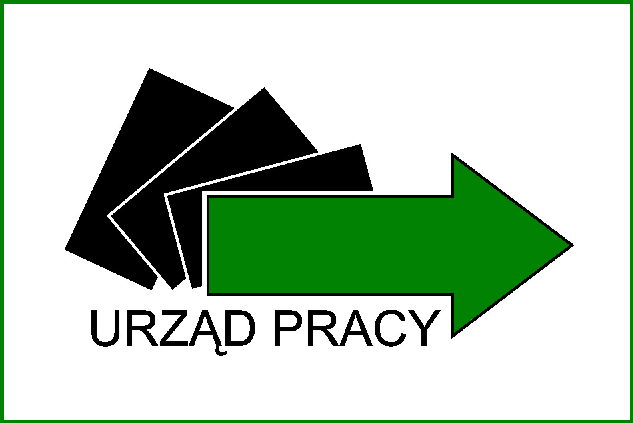 